Facility Information–Minnesota State Air Quality (AQ) RulesSome businesses and activities in Minnesota are subject to the following rules. Read each question to determine if the rule applies to you.1)	 Standards of Performance for Stationary Sources ( R. ch. 7011)1a)	Does your facility have any equipment that meets the following definition?"A furnace, boiler or other combustion equipment in Minnesota which burns fossil fuel for the purpose of producing steam, hot water, hot air, or other hot liquid, gas, or solid, where the smoke doesn't have direct contact with the heated medium for which another standard of performance has not been promulgated."	No, my facility is not subject to Minn. R. 7011.0500-7011.0551. Go to question 1b.	Yes, my facility is subject to Minn. R. 7011.0500-7011.0551. Standards of Performance for Indirect Heating Fossil-Fuel Burning Equipment. (Read the rule to determine the specific requirements that apply to your facility.)1b)	Is your facility type or process equipment found in Table H on page 3? This table contains only state-specific requirements; it does not contain state rules that incorporate federal rules by reference.	No, none of the Minnesota Rules listed in Table H apply to my facility. Go to question 2.	Yes, my facility or process equipment may be subject to the rule associated with it in Table H. Read the associated rule to see if it applies. 1c)	After reading through Table H and any rule that may apply to your facility or equipment, list the ones that do apply to your air emission source(s) below. Again, Table H contains only state-specific requirements; it does not contain state rules that incorporate federal rules by reference. You do not need to list the state rule that incorporates a federal rule by reference. You do not need to list the Standards of Performance for Indirect Heating Fossil-Fuel Burning Equipment again, if it applies (see 1a, above).3)	Standards of Performance for Industrial Process Equipment ( R. 7011.0700 - 7011.0735)3a)	Do you have any industrial process equipment on-site that is not regulated by another Standard of Performance (NSPS or MN Rules Standard of Performance)?	No, my equipment is not subject to this rule. Go to question 4.	Yes. Go to 3b.3b)	Opacity Standard  	(Note: Opacity is a measure of visible emissions or how much of the view is obscured by stack emissions. The emissions causing opacity are often smoke or dust.)	For industrial process equipment which was in operation before July 9, 1969, the equipment shall not exhibit greater than 20 percent opacity, except that a maximum of 60 percent opacity shall be permissible for four minutes in any 60 minute period and a maximum of 40 percent opacity shall be permissible for four additional minutes in any 60 minute period.	For industrial process equipment which was not in operation before , the equipment shall not exhibit greater than 20 percent opacity.3c)	Does the industrial process equipment have particulate control equipment with a collection efficiency of at least 99 percent if it was in operation before July 9, 1969, or 99.7 percent if it was not in operation before July 9, 1969?	No. Go to question 3d.	Yes. My equipment is not subject to the remaining requirements of this rule. Go to question 4.3d)	Is the industrial process equipment located outside of the seven county Minneapolis-St. Paul metropolitan region and outside of the city of Duluth and at least 1/4 mile from any residence or public roadway, and does the industrial process equipment have particulate control equipment with a collection efficiency of at least 85 percent and is the operation of the entire facility in compliance with all ambient air quality standards?	No, my equipment is subject to the remaining requirements. You can determine applicable limits using Table I.	Yes, my equipment is not subject to the remaining requirements of this rule. Go to question 4.4)	Return to Form -GI-09, question 6b.Table H:  Standards of Performance for Stationary Sources ** This table does not include Minnesota Rules which incorporate federal New Source Performance Standards (NSPS) and/or National Emission standards for Hazardous Air Pollutant Sources (NESHAPS) by reference.Table I: Instructions for determining your particulate limit has a State rule for the concentration of particulate matter that may be in your exhaust stream. The unit of the standard is grains per dry standard cubic foot. You need to convert your actual exhaust flow to dry standard cubic feet per minute to find the emission limit from the rule.Sources subject to this rule are required to meet the emission limits established at all times. These limits will vary depending on operating conditions. To determine compliance at any point in time (i.e. for a stack test), follow the steps below:1.	Determine the amount of dry material (subtract any water or moisture content) in pounds per hour that is processed by your equipment.2.	Use Table I.1 to determine your allowed emission rate based on process weight rate. If your process weight rate falls between two values on the table, interpolate or extrapolate using the equation:	for	P  <  60,000 lbs/hour; and:	for	P  >  60,000 lbs/hourwhere:	E  =  emission rate in lbs/hour; and	P  =  process weight rate in lbs/hour3.	If your process equipment is vented to the atmosphere, determine the airflow through your stack. Correct to 68 F and 14.7 psi, and correct to remove any moisture in the gas stream to obtain the air flow in dry standard cubic feet per minute (dscfm).4.	Use Table I.2 to determine your allowed concentration in grains per dry standard cubic foot (gr/dscf). Interpolate using the equation for airflow rates between 7,000 dscfm and 1,000,000 dscfm:where:	c  =  concentration in gr/dscf,	FRcorrected  =  gas volume in dscfm5.	Determine which of the two emission rates calculated above is less stringent. To convert a concentration (calculated in step 4) to an emission rate (calculated in step 2), use the following equation:where:	E  =  emission rate in lbs/hour;	c  =  concentration in gr/dscf,	V  =  gas volume in dscfmRegardless of the allowable emission rates calculated from Tables I.1 and I.2, no process equipment is allowed to emit more than 0.30 grains per standard cubic foot of exhaust gas.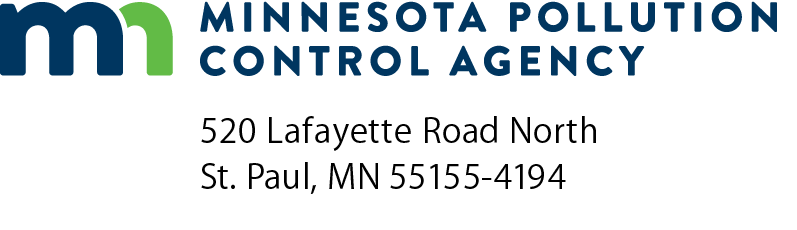 CAP-GI-09IRequirements: State RulesAir Quality Permit ProgramDoc Type: Permit ApplicationAQ Facility ID number:AQ Facility ID number:Agency Interest ID number:Facility name: Rule Part
that AppliesWhat the Rule Part Applies to 
(Whole facility or Specific Piece of Equipment)Emission Unit 
ID NumberFacility or Equipment TypeAssociated  RuleDirect Heating Equipment7011.0600 through 7011.0625Concrete Manufacturing Plants7011.0850 through 7011.0860Stage One Vapor Recovery7011.0865 through 7011.0870Hot Mix Asphalt Plants7011.0900 through 7011 0925Bulk Agricultural Commodity Facilities (Grain Elevators)7011.1000 through 7011.1015Coal Handling Facilities7011.1100 through 7011.1140Incinerators (waste combustors)7011.1201 through 7011.1285Sewage Sludge Incinerators7011.1300 through 7011.1325Petroleum Refineries7011.1400 through 7011.1430Liquid Petroleum and Volatile Organic Compounds (VOCs) Storage Vessels7011.1500 through 7011.1515Sulfuric Acid Plants7011.1600 through 7011.1630Nitric Acid Plants7011.1700 through 7011.1725Brass and Bronze Plants7011.1900 through 7011.1915Iron and Steel Plants7011.2000 through 7011.2015Inorganic Fibrous Materials7011.2100 through 7011.2105Stationary Internal Combustion Engine (Generators)7011.2300Municipal Solid Waste Landfills7011.3500 through 7011.3510Asbestos7011.9921 through 701109927Table I.1Table I.1Table I.2Table I.2Process Rate (lbs/hour)Emission Rate
(lbs/hour)Source Gas Volume (dscfm)Concentration
(gr/dscf)1000.557,000 or less0.1005001.538,0000.0961,0002.259,0000.0925,0006.3410,0000.08910,0009.7320,0000.07120,00014.9930,0000.06260,00029.6040,0000.05780,00031.1950,0000.053120,00033.2860,0000.050160,00034.8580,0000.045200,00036.11100,0000.042400,00040.35120,0000.0401,000,00046.72140,0000.038160,0000.036180,0000.035200,0000.034300,0000.030400,0000.027500,0000.025600,0000.024800,0000.0211,000,000 or more0.020